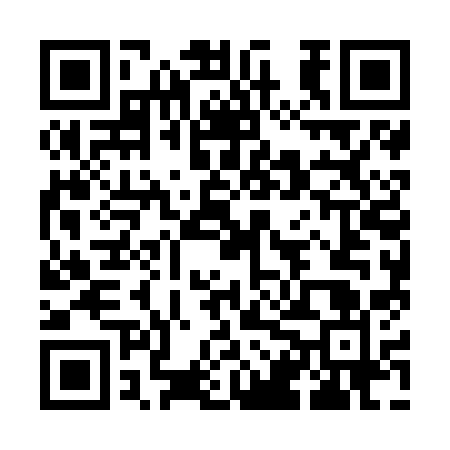 Ramadan times for Shuangcheng, ChinaMon 11 Mar 2024 - Wed 10 Apr 2024High Latitude Method: Angle Based RulePrayer Calculation Method: Muslim World LeagueAsar Calculation Method: ShafiPrayer times provided by https://www.salahtimes.comDateDayFajrSuhurSunriseDhuhrAsrIftarMaghribIsha11Mon4:164:165:5511:452:585:355:357:0812Tue4:154:155:5311:442:595:375:377:1013Wed4:134:135:5111:443:005:385:387:1114Thu4:114:115:4911:443:015:395:397:1215Fri4:094:095:4711:443:015:415:417:1416Sat4:074:075:4511:433:025:425:427:1517Sun4:054:055:4411:433:035:435:437:1718Mon4:034:035:4211:433:045:455:457:1819Tue4:004:005:4011:433:045:465:467:2020Wed3:583:585:3811:423:055:475:477:2121Thu3:563:565:3611:423:065:495:497:2322Fri3:543:545:3411:423:075:505:507:2423Sat3:523:525:3211:413:075:515:517:2524Sun3:503:505:3011:413:085:535:537:2725Mon3:483:485:2811:413:095:545:547:2826Tue3:463:465:2711:403:095:555:557:3027Wed3:443:445:2511:403:105:565:567:3228Thu3:413:415:2311:403:115:585:587:3329Fri3:393:395:2111:403:115:595:597:3530Sat3:373:375:1911:393:126:006:007:3631Sun3:353:355:1711:393:126:026:027:381Mon3:333:335:1511:393:136:036:037:392Tue3:303:305:1311:383:146:046:047:413Wed3:283:285:1111:383:146:056:057:434Thu3:263:265:1011:383:156:076:077:445Fri3:243:245:0811:373:156:086:087:466Sat3:213:215:0611:373:166:096:097:477Sun3:193:195:0411:373:176:116:117:498Mon3:173:175:0211:373:176:126:127:519Tue3:153:155:0011:363:186:136:137:5210Wed3:123:124:5811:363:186:146:147:54